Your recent request for information is replicated below, together with our response.The amount of recorded crimes of thefts of puppies / dogs in the Fife area in the past 5 years.The amount of recorded crimes of thefts of puppies / dogs in the KY14 postal area in the past 5 years.Unfortunately, I estimate that it would cost well in excess of the current FOI cost threshold of £600 to process your request.  I am therefore refusing to provide the information sought in terms of section 12(1) of the Act - Excessive Cost of Compliance.By way of explanation, there are no relevant markers available on Police Scotland incident or crime recording systems which allow the automatic retrieval of this level of information, and so it is not possible to search for reports based upon the type of property stolen.As such, the only way to provide you with this information in an accurate and consistent manner would be to individually examine each and every report for all Theft offences, including all theft categories, such as Housebreaking etc. for the time period requested for the requested area, to establish whether the property stolen was a dog.This is an exercise that would far exceed the cost threshold set out within the Act.If you require any further assistance, please contact us quoting the reference above.You can request a review of this response within the next 40 working days by email or by letter (Information Management - FOI, Police Scotland, Clyde Gateway, 2 French Street, Dalmarnock, G40 4EH).  Requests must include the reason for your dissatisfaction.If you remain dissatisfied following our review response, you can appeal to the Office of the Scottish Information Commissioner (OSIC) within 6 months - online, by email or by letter (OSIC, Kinburn Castle, Doubledykes Road, St Andrews, KY16 9DS).Following an OSIC appeal, you can appeal to the Court of Session on a point of law only. This response will be added to our Disclosure Log in seven days' time.Every effort has been taken to ensure our response is as accessible as possible. If you require this response to be provided in an alternative format, please let us know.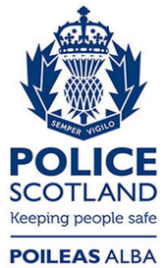 Freedom of Information ResponseOur reference:  FOI 24-xxxxResponded to:  xx January 2024